THE GUYANA OTTAWA CULTURAL ASSOCIATION SCHOLARSHIP AWARD2021 APPLICATION FORM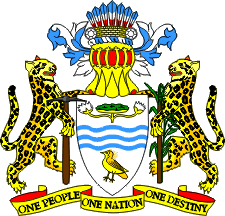 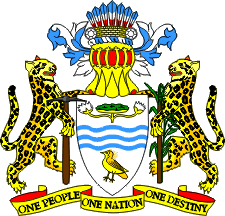 Application deadline: November 1, 2021  Application Deadline: November1, 2021  Number of Awards:		1Value of Award:	$500.00 (non-renewable)To qualify an applicant must satisfy all selection criteria:	Be a Student of Guyanese ancestry graduating from a high school in the national capital region with a minimum average of 75% in6 grade 12 courses (U) or (O) or (M) ora combination of 6 grade 11 or 12 courses (U) or (O) or (M)	Be of Guyanese ancestry and residing in the national capital region.	Be admitted at a recognized Canadian university.Be a member or family (parent(s), grandparent(s), Caregiver(s)...) is a member of the Guyana Ottawa Cultural Association Inc.	Demonstrate a need for financial assistance.	Demonstrate leadership in community service and volunteer activities.Required documents:	A two-page essay explaining why this scholarship is important to the applicant and how the applicant will satisfy the eligibility criteria (e.g., academic achievement, school and community service, volunteer activities, education plans and financial need.)	A photocopy of the applicant’s latest official transcript of 6 Grade 12 courses (U) or(O) or (M) or a combination of 6 grade 11 or grade 12 courses (U) or (O) or (M) with a minimum average of 75%.	A letter of recommendation from a teacher who taught you in the current academic year or a guidance counsellor.IMPORTANT NOTICES:Applications without ALL the required sporting documents will not be considered.Applications can mailed C/O GOCA INC.: OCISO 959 Wellington Street West, Ottawa ON K1Y 2X5 or emailed to the GOCA email: gocainc1991@hotmail.comRecipients will be notified as soon as the Selection Committee has made the decision.Please complete both grids below.Financial informationPlease provide the following financial information about you and your family:Community Service and Volunteer ActivitiesPlease provide the following information related to community service and volunteer activities.I hereby declare that I have truthfully answered all questions asked of me and that all information provided with the present application form is true and accurate to the best of my knowledge. I understand that any false statement made herein may result in the rejection of my application or my disqualification.The GOCA Scholarship Evaluation Committee reserves the right to verify the accuracy of the information given herein.The name(s) and/or photo(s) of the recipient(s) for this award will be published on the GOCA website and may be used in other promotional material. If the applicant is less than 18 years of age, he/she must co-sign with a parent or guardian. 	, 2021Applicant’s signature	Date 	, 2021Parent/Guardian Signature	DateParent/Guardian (Print Name)Completed applications for this scholarship can be mailed to: Guyana Ottawa Cultural Association Inc.C/O: OCISO 959 Wellington Street West, Ottawa ON K1Y 2X5Or sent by email to: gocainc1991@hotmail.comAny questions relating to the application, please contact Dennis Waithe, GOCA, 613-979-8358, or by email: waithed1@gmail.comName of Applicant :Street Address :City/Province/Postal Code :Phone :Email Address:High School:School Mailing Address :City/Province/Postal Code :School Board :Ottawa-Carleton District School BoardOttawa-Carleton Catholic School BoardConseil des écoles catholiques de langue françaiseConseil des écoles publiques de l'Est de l'OntarioOther :  	Ottawa-Carleton District School BoardOttawa-Carleton Catholic School BoardConseil des écoles catholiques de langue françaiseConseil des écoles publiques de l'Est de l'OntarioOther :  	Ottawa-Carleton District School BoardOttawa-Carleton Catholic School BoardConseil des écoles catholiques de langue françaiseConseil des écoles publiques de l'Est de l'OntarioOther :  	Name of Principal :Scholarships funds received:Mother’s occupation: Father’s occupation:Family annual income:  $25,000 – 50,000	 $50,000 – 75,000	 $100,000+ACTIVITYROLE/POSITION1.2.3.4.5.6.